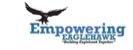 EMPOWERING EAGLEHAWK GRANT APPLICATION FORM1. Application Details: Organisation, Group, Club, School Name: .................................................................................................................................................................Address: ...............................................................................................State: ............ Post Code: ..................... Email Address: ........................................................................................... ABN: ............................................... Incorporation Number: ..........................................Contact Person: ...........................................................Position Held: ............................................................... Address: ................................................................................................ State: ............ Post Code: .................. Email Address: ..................................................................... Mobile Phone Number: ......................................2. Grant Category (Circle One) Health & Well Being 			Education		 	Arts & Culture 			Youth Environment			Community Events Sport/Recreation Other – please give details: ..................................................................................................................3. Project Overview Project Title: ........................................................................ Grant amount (Please specify): ............................Project Start Date: .................................................... Completion Date:…………………………………………………………Describe the aim of the program and the initiatives you will deliver (In 50 words or less): ....................................................................................................................................................................................................................................................................................................................................................................................................................................................................................................................................What specific group/s in Eaglehawk will be targeted and how many people will benefit from the project. (In 100 words or less): ........................................................................................................................................................................................................................................................................................................................................................................................................................................................................................................................................................................................................................................................................................................................................................................................................................................................................................................................................................................................................................................................................How will this benefit the Eaglehawk Community and how will you promote it to the community? ........................................................................................................................................................................................................................................................................................................................................................How will your organisation support Empowering Eaglehawk (other than meeting initial criteria)? ........................................................................................................................................................................................................................................................................................................................................................Please provide a brief outline of your project proposal and expected outcomes (In 100 words or less): ................................................................................................................................................................................................................................................................................................................................................................................................................................................................................................................................................................................................................................................................................................................List any other partner organisations or additional funding sources you have:............................................................................................................................................................................4. Project Budget Please provide a budget of Income & Expenditure – Include all sources of income as well as itemising all expenses. Please provide details of any in-kind contributions made by you, partners or the organisation. Include any volunteers, use of facilities, equipment, supplies or transport etc. Please note: Some expenditure may not be eligible for grant funds.Grant checklist Requirements You have contacted us on the following email – secretary@empoweringeaglehawk.org.au to ask about our grant process.   You have completed the online or pdf application Form and submit to secretary@empoweringeaglehawk.org.auYou have met with Empowering Eaglehawk to talk about the process and how engage with our partners. You have met or exceeded the referral requirements for our partners (10 as a minimum – Bendigo Bank and Bendigo Telco). You have stated a grant figure to our Empowering Eaglehawk team. Partner ContactsBendigo Bank: Alex Rosaia: alex.rosaia@bendigoadelaide.com.auBendigo Telco: Margaret O’Rourke: marg.orourke@bendigotelco.com.auIncome $Expenditure $Empowering Eaglehawk GrantStaffing Costs (Wages)Other Funding Bodies/PartnersEquipment (Please Specify)Other Income (please specify)Facility Hire (Please Specify)Operating Expenses (Please Specify)Consumables (Supplies etc)Other Expenses (Please Specify)Total$Total$